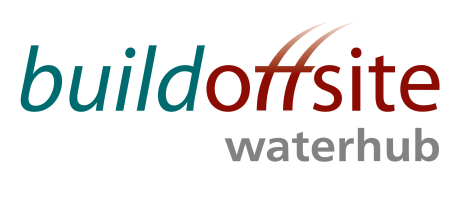 WATER HUB CLIENT PRODUCT GROUP Quarterly meetingDate: 		Wednesday 30th August 2017Time:		09:30 – 16:30Venue: 		United Utilities: Thirlmere House, Lingley Mere Business Park, Great Sankey, Warrington, Cheshire, WA5 3LP (NB Please read the visitor briefing pack before arriving at the venue)AGENDA* Competitions Act agreement – members & guests participating in this meeting certify that they will not at any time whilst on the call engage in any form of anti-competitive practices including exchanges of price information. In addition, exchange of other financial or sales information is prohibited where, for example, it is possible to disaggregate information to identify participants.INVITEES:Jon Rains – Mott Macdonald (Chair)Chris Peel – Anglian Water (Apols)Derek Keeling – Welsh WaterMoray Cotter – Thames Water (Apols)Iain MacDonald – Scottish Water Sharon Hamilton – Scottish WaterJohn Browne – United UtilitiesStephen Wright – Yorkshire WaterAdrian Cross – Northumbrian WaterJames Ogden – Southern WaterMartin Vickers – South Staffs Water (Apols)Jack McCarey – South West WaterCharlotte Davidson (or Richard McGinley) – Severn Trent (Apols from Charlotte)Guests:Representative from Offsite Supply SchoolDavid Marsh – Laing O’RourkeItemTimingSubjectLead09:30 – 09:35Welcome & IntroductionsJR09:35 – 09:40Competitions Act Agreement*JR09:40 – 09:50Minutes and actions of previous meetingsJR09:50 -10:15Front of Mind:BoS Membership & relationship with CIRIAShort summary for each person and an opportunity for others to listen.JR10:15 – 11:15Water Company Standards:Refresh of Aimee Ladyman PresentationAligning water company standards and specificationsJR11:15 – 11:25BREAK11:25 – 12:25Offsite School presentationJB12:25 – 13:00LUNCH13:00 – 14:00Roadmap and Projects (Papers on website):Design only option to be discussedDeveloping a collective vision diagram for the group (network, message, communication, knowledge)JR14:00 – 14:30Presentation of “Configurator” by David marsh of Laing O’RourkeDM14:30 – 15:00Roadmap & Projects (Continued)JR15:00 – 15:15BREAK15:15 – 16:00TerminologyStarter for 10 - Module/Super moduleBuilding our Water Hub lexicon of terms to ensure clear communication (i.e. Network / System / Asset / Assembly / component)JR16:00 – 16:30Wrap up & AOBJR